CONFIRMATION REQUIREMENTS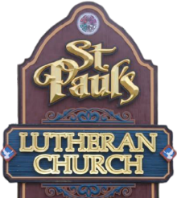 St. Paul’s Lutheran ChurchWhat is Confirmation?Confirmation in the Lutheran Church is called “affirmation of baptism.” To affirm your baptism is to take on for yourself the promises made when you were baptized. Your parents and sponsors made specific promises when you were baptized to help you grow in the Christian faith and life, namely,to live with you among God's faithful people,bring you to the Word of God and the Lord’s Supper,teach you the Lord's Prayer, the Creed, and the Ten Commandments,place in your hands the holy Scriptures,and nurture you in faith and prayerWhy? So that you may learn to trust God, proclaim Christ through word and deed, care for others and the world God made, and work for justice and peace.Why are there requirements?We Lutherans emphasize what all Christians believe – that we are saved by God’s grace alone (Ephesians 2). Our salvation doesn’t require that we do anything. Confirmation has requirements because being an active member of the Church reminds us we are to grow in the covenant God has made with us in Baptism. It’s about living an active Christian life. As Martin Luther said, “God doesn’t need your good works, but your neighbor does!”What are the requirements?Attend worship services regularlyProvide worship leadership (reading Scripture, being an usher/acolyte)Complete 12 worship notes per year (1/month, 36 total by the end of Confirmation)Attend Confirmation classes and eventsMeet regularly with your Confirmation MentorComplete 36 hours of service in the church and in the community (12 hours/year)Parent/Guardian commit to sign up as the lead parent for youth serve fellowship hour at least one time per year and serve with your student. All youth are encouraged to serve at fellowship hour as often as they are available.Create a faith vision board in your last year to show your Christian faith journeyWrite a short statement of faith paper in your last year to articulate your current Christian faith and how you will live that out (see back side for ideas). Meet with Pastor to discuss.FAITH PAPER & VISION BOARDAt the conclusion of your 9th Grade Confirmation year, you have the opportunity to share your faith story. Your life has been influenced by parents, people of faith, worship, confirmation, Sunday school, church activities, etc. As you prepare for Confirmation Sunday, it is your time to own and express your Christian faith. Your faith paper/project should focus on your faith journey and where your faith is at this time – it’s a “snapshot” in time. That means, your Christian faith will keep growing!When you work on your faith paper/project you might include parts of the following:Describe what your faith in God is like right now. It is OK to be honest. Does your faith feel strong, confusing, growing? How might your faith be a priority in the years to come? Describe your journey.Reflect on the life, death, and resurrection of Jesus. How does God’s grace you receive through Jesus change your life? What does Jesus mean to you? How does God see you? Describe what it means to focus on this relationship.What happenings/events in your life (happy or sad) shaped your faith and trust in God?Think about your experiences in Church such as worship, Sunday school, youth activities, and Confirmation and the ways they’ve helped your grow as a child of God. What are somethings you will remember for a long time?What are blessings God has given to you that you are most thankful for in your life?What do you find difficult or challenging about being a Christian? Describe.In what way is prayer important to you? How has it helped you? In what ways do you struggle with prayer?Think about the Confirmation Bible verse you’ve picked out. Why is this verse or passage from the Bible important to you?How do you plan to live out your faith in the future? What goals might you have now and in the future? What gifts and talents can you offer your faith community?PAPER EXPECTATION: 1 PAGE (approximately 5 paragraphs)VISION BOARD EXPECTATION: 1 POSTER BOARD (with pictures, text, memes, etc)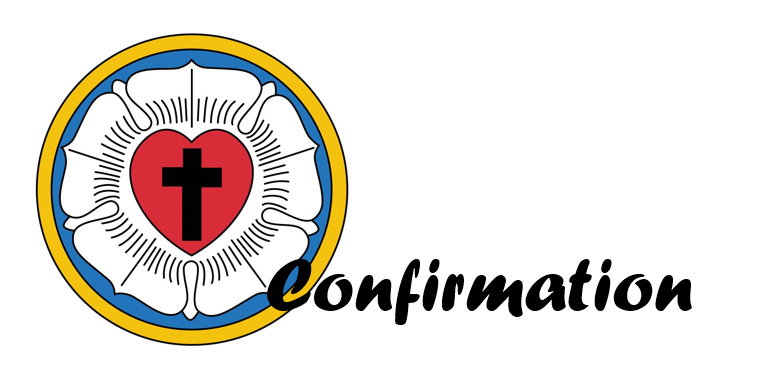 